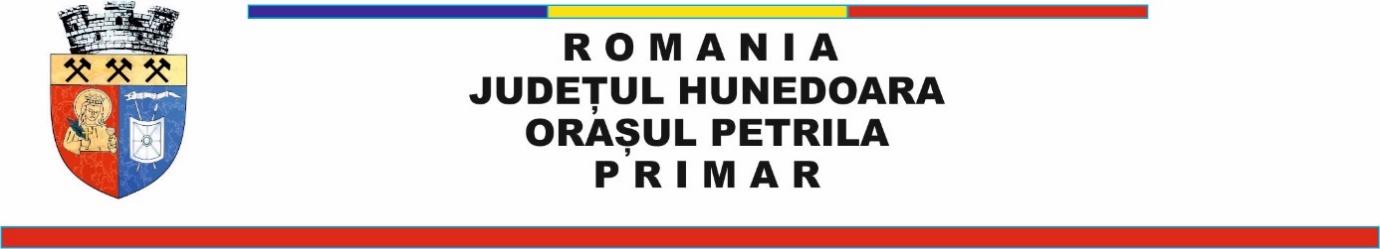 DISPOZIȚIA nr. 846 din  17 decembrie 2020Privind convocarea  Consiliului Local al Orașului Petrila,  în ședință ordinară pentru data  de                 23.12.2020, ora 14,00 Primarul orașului Petrila;Având în vedere referatul nr.37984/17.12.2020, prin care Secretarul general al U.A.T. oraș Petrila, dna Adriana Elena Dăian, propune convocarea Consiliului Local al Orașului Petrila,  în ședință ordinară pentru data de 23.12.2020, ora 14.00;În temeiul prevederilor art.133 alin.(1), art.134 alin.(1) lit.a), alin.(3) lit.a), alin.(5), art.135, art.196 alin.(1) lit.b), art.197 alin.(4), art.243 alin (1) lit.a) din OUG nr.57/2019  privind Codul administrativ, cu modificările și completările ulterioare; DISPUNEArt.1- Convoacă  Consiliul  Local al Orașului Petrila în ședință ordinară  pentru data de                  23.12.2020, ora 14,00, care se va desfășura în sala de ședință a Casei de Cultura Ladislau Schmidt, având proiectul ordinii de zi  prevăzut în anexa parte integrantă la prezenta dispoziție.             Art.2- (1) Materialele înscrise pe proiectul ordinii de zi  sunt puse la dispoziția consilierilor locali prin poșta electronică la adresele de e-mail ale  acestora.             (2) Consilierii locali pot formula și depune amendamente asupra proiectelor de hotărâre.            (2) Proiectele de hotărâre se avizează de către comisiile de specialitate din cadrul Consiliului Local al orașului Petrila în baza competențelor acestora conform anexei menționate la art.1.Art.3-Prezenta dispoziție poate fi atacată conform termenelor prevăzute de Legea nr.554/2004 a contenciosului administrativ, cu modificările și completările ulterioare.Art.4 - Prezenta dispoziție se comunică Prefectului Județului Hunedoara si se aduce la cunoștință publică prin grija secretarului general al orașului Petrila.	  Orașul  Petrila, 17.12.2020                	P R I M A R  							Contrasemnează	                        Vasile Jurca							Secretar General,        Adriana Elena Dăian Anexă la Dispoziția nr.846/ 17.12.2020PROIECTUL ORDINII DE ZI a ședinței ordinare a  Consiliului Local al Orașului Petrila din data  de 23.12.2020 ora  14,00Proiect de hotărâre privind aprobarea vânzării prin licitaţie publică a imobilului teren, identificat în CF nr. 64532  Petrila, situat în strada 8 Martie, FN, oraș Petrila, jud. Hunedoara .                                                                                                          Inițiator: Primar  Vasile JurcaProiect de hotărâre privind modificarea art.1 la HCL nr. 172/2020 privind numirea reprezentantilor Consiliului Local al orasului Petrila in Consiliile de administratie ale unitatilor de invatamant.                                                                                                                            Inițiator: Primar  Vasile JurcaProiect de hotărâre privind inventarierea anuală a bunurilor care alcătuiesc domeniul public și privat al orașului Petrila, respectiv stabilirea perioadei în care se efectuează activitatea de inventariere, precum și data până la care se face publicarea pe pagina de internet a instituție.                                                                                                     Inițiator: Primar  Vasile Jurca   Proiect de hotărâre privind privind stabilirea  impozitelor şi taxelor locale pentru anul 2021.                                                                                                       Inițiator: Primar  Vasile Jurca    Proiect de hotărâre privind stabilirea  taxelor de concesiune și închiriere pentru anul 2021.                                                                                                                                                                                                                              Inițiator: Primar  Vasile Jurca  Proiect de hotărâre privind nominalizarea consilierilor locali, care sa faca parte din comisia pentru evaluarea activitatii secretarului general al unitatii administrativ –teritoriale Orasul Petrila.                                                                                                    Inițiator: Primar  Vasile Jurca    7. Proiect de hotărâre privind aprobarea achiziționării unor servicii .                                                                                                    Inițiator: Primar  Vasile Jurca Diverse si interpelari.       Spre avizare Comisiilor de specialitate :Comisia juridica : proiectele nr. 1,2,3,4,5, 6.   Comisia de amenajarea teritoriului si urbanism: proiectele nr.1,3.4.5. Comisia Sociala si de cultura: proiectele nr. 2,3,4,5,7.Comisia economica : proiectele nr.1.3.4.5,7.	P R I M A R  							Contrasemnează		             Vasile Jurca							Secretar General,Adriana Elena Dăian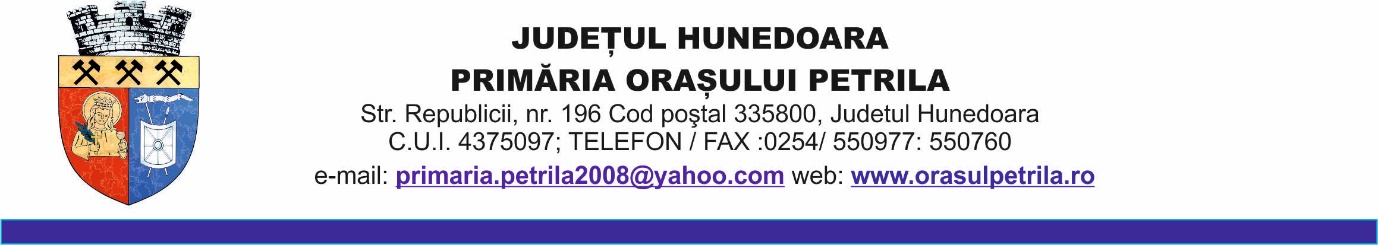 Nr._______/17.12.2020REFERAT    Având in vedere proiectele de hotărâre înscrise a fi dezbătute în Consiliul Local al Orasului Petrila, în conformitate cu prevederilor art.133 alin.(1), art.134 alin.(1) lit.a), alin.(3) lit.a), alin.(5), art.135, art.196 alin.(1) lit.b), art.197 alin.(4), art.243 alin (1) lit.a) din OUG nr.57/2019  privind Codul administrativ, cu modificările și completările ulterioare, propun convocarea de îndată  în ședința ordinară pentru data de  23.12.2020, ora 14,00 .                                                                                         Petrila, 17.12.2020Secretar General,Adriana Elena Dăian 